MERCOSUL/RMJ-CT/ATA Nº 05/21	  		CLII REUNIÃO DA COMISSÃO TÉCNICA DA REUNIÃO DE MINISTROS DE JUSTIÇARealizou-se no dia 17 de novembro de 2021, no exercício da Presidência Pro Tempore do Brasil (PPTB), a CLII Reunião da Comissão Técnica da Reunião de Ministros de Justiça (RMJ-CT), por sistema de videoconferência, em conformidade com o disposto na Resolução GMC N° 19/12, com a presença das delegações da Argentina, do Brasil, do Paraguai e do Uruguai. A Delegação da Bolívia participou, em conformidade com o estabelecido na Decisão CMC N° 13/15. A Delegação do Chile participou, em conformidade com o estabelecido na Decisão CMC N° 18/04. A Lista de Participantes consta no Anexo l.A Agenda da Reunião consta no Anexo II.O Resumo da Ata consta no Anexo III.Na reunião foram tratados os seguintes temas: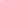 BOAS-VINDAS E APROVAÇÃO DA AGENDAA delegação brasileira, presidida pela Coordenadora-Geral de Assuntos Internacionais da Assessoria Especial Internacional do Ministério da Justiça e Segurança Pública do Brasil, em exercício da Presidência Pro Tempore (PPTB), deu as boas-vindas às delegações dos Estados Partes do MERCOSUL e Estados Associados.A Chefe da delegação brasileira apresentou a agenda do encontro e informou que o ponto 3 seria retirado da pauta tendo em vista pendência de aprovação da temática pelo Foro de Consulta e Concertação Política (FCCP). Os demais pontos foram aprovados com êxito por todas as partes e constam no Anexo correspondente. INFORMAÇÕES SOBRE A CAMPANHA REGIONAL DE COMBATE AO FEMINICÍDIOA Presidência Pro Tempore brasileira relatou as etapas de negociação da campanha e agradeceu os esforços empreendidos pelas delegações e pelo FCCP e a RMAAM para sua conclusão. A campanha será lançada, de forma simultânea, em português e em espanhol sob o lema #MercosulLivredeFeminicídio. As demais peças serão desenvolvidas no decorrer das próximas PPTs.  O material da campanha consta como Anexo IV.ANÁLISE DO PROJETO DE RECOMENDAÇÃO “ADOÇÃO DA TRAMITAÇÃO ELETRÔNICA DO USO DE VIDEOCONFERÊNCIA E DA ASSINATURA ELETRÔNICA NA TRANSMISSÃO DE PEDIDOS DE COOPERAÇÃO INTERNACIONAL” As delegações da RMJ-CT acordaram o texto do projeto de Recomendação “Adoção da Tramitação Eletrônica do uso de Videoconferência e da Assinatura Eletrônica na Transmissão de Pedidos de Cooperação Internacional” e decidiram elevar à Reunião de Ministros de Justiça do MERCOSUL (RMJ).Na oportunidade, a Secretaria do MERCOSUL explicou às demais delegações que para formalização do presente documento, será necessária a assinatura de Acordo correspondente pelos Ministros da Justiça, para o correto encaminhamento da Recomendação ao Conselho do Mercado Comum (CMC) (Anexo V).ENCAMINHAMENTOS PARA A PROPOSTA DE EMENDA AO ACORDO DE COOPERAÇÃO E ASSISTÊNCIA JURISDICIONAL EM MATÉRIA CIVIL, COMERCIAL, TRABALHISTA E ADMINISTRATIVA ENTRE OS ESTADOS PARTE DO MERCOSUL, A REPÚBLICA DA BOLÍVIA E A REPÚBLICA DO CHILEA delegação brasileira reafirmou a importância quanto ao avanço desta proposta como ideia de facilitar a cooperação em áreas de fronteira, tendo em vista a singularidade da região, na intenção de evitar nulidades jurídicas. As delegações do Paraguai e Uruguai se mostraram favoráveis à proposta. A delegação do Chile informou que a referida proposta ainda se encontra em análise interna.A delegação da Argentina informou que não se encontra em condições de acompanhar a proposta de Emenda.A delegação do Uruguai ressaltou ainda a importância de continuar os trabalhos nas instâncias bilaterais com o Brasil.Tendo em conta a dificuldade de chegar a um consenso quanto à Emenda, a delegação brasileira expressou seu entendimento de que a tramitação eletrônica dos pedidos de cooperação jurídica internacional poderia ser uma alternativa parcial, levando em consideração que a referida medida entre as Autoridades Centrais torna mais rápido e seguro os trâmites dos pedidos, o que inclui as solicitações das áreas de fronteiras. Nesse sentido, agradeceu às Autoridades Centrais da Argentina, Chile, Colômbia e Uruguai por já tramitarem eletronicamente com a sua contraparte brasileira. A delegação brasileira agradeceu o esforço das demais delegações no uso da tramitação eletrônica no período pandêmico e reforçou a necessidade de prosseguir com o método após a pandemia.MANIFESTAÇÃO DOS PAÍSES SOBRE A PROPOSTA APRESENTADA PELO PARAGUAI REFERENTE AO “ACORDO ENTRE OS ESTADOS PARTES DO MERCOSUL E ASSOCIADOS SOBRE A JURISDIÇÃO INTERNACIONALMENTE COMPETENTE, LEI APLICÁVEL E COOPERAÇÃO JURÍDICA INTERNACIONAL EM MATÉRIA DE MATRIMÔNIO, RELAÇÕES PESSOAIS ENTRE OS CÔNJUGES, REGIME MATRIMONIAL DE BENS, DIVÓRCIO, SEPARAÇÃO CONJUGAL E UNIÃO MATRIMONIAL”A delegação do Paraguai circulou, conforme consta em Anexo VI, proposta de “Acordo entre os Estados Partes do MERCOSUL e Associados sobre a Jurisdição Internacionalmente Competente, Lei Aplicável e Cooperação Jurídica Internacional em matéria de Matrimônio, Relações Pessoais entre os Cônjuges, Regime Matrimonial de Bens, Divórcio, Separação Conjugal e União Matrimonial”.A delegações da Argentina e do Uruguai informaram que não se encontram em condições de acompanhar a proposta nos termos apresentados. Nesse sentido, as delegações se comprometeram a continuar aportando sugestões sobre a proposta, de acordo com suas respectivas legislações internas, e encaminhá-las à delegação do Paraguai para sua compilação, a fim de continuar seu tratamento na próxima PPTP.ENCAMINHAMENTOS DAS RESPOSTAS DAS CONSULTAS INTERNAS DOS PAÍSES SOBRE A PROPOSTA DE ACORDO SOBRE RECONHECIMENTO MÚTUO DE MEDIDAS DE PROTEÇÃO PARA MULHERES EM SITUAÇÃO DE VIOLÊNCIA BASEADA EM GÊNERO ENTRE OS ESTADOS PARTES DO MERCOSUL E ESTADOS ASSOCIADOSA delegação brasileira, após um breve histórico, informou que recebeu manifestações das delegações do Paraguai e da Argentina sobre a proposta em análise e passou a palavra às delegações para que realizassem manifestações a respeito do texto transmitido após a última reunião da CTJ. As delegações reconheceram a importância da proposta e da necessária celeridade na tramitação das medidas nela previstas. Nesse sentido, se comprometeram a buscar, nas respectivas legislações internas, alternativas que imprimam dita celeridade e permitam a efetividade da medida buscada, em especial no que diz respeito à possibilidade de reconhecimento mútuo de decisões, tema abordado no artigo “7 Bis” da presente proposta.No que tange ao escopo de proteção, a delegação da Argentina sugeriu a utilização do termo “pessoas”, em um sentido mais abrangente, porém estão abertos a novas sugestões.A delegação do Uruguai informou que ainda aguarda manifestação do Ministério correspendente, porém, acredita que o acordo deve ser o mais abrangente possível e que merece um amadurecimento. Sugerem, inclusive, conhecer mais a fundo a experiência europeia na temática.A delegação do Brasil, após manifestação quanto ao escopo do acordo e entendimento quanto à necessidade de evolução da proposta, encaminha, no Anexo VII, compilação das repostas recedidas das demais delegações, para nova análise durante a próxima PPTP.PRÓXIMA REUNIÃOA próxima reunião da Comissão Técnica de Ministros de Justiça do MERCOSUL e Estados Associados será convocada pela PPTP, em data ainda a ser divulgada.AGENDA TENTATIVA PARA DA PRÓXIMA REUNIÃOA Agenda Tentativa para a próxima reunião consta no Anexo VIII.AGRADECIMENTOSAs delegações manifestaram seu agradecimento à PPTB pela qualidade da organização da reunião.Esta equipe de trabalho agradece a Georgia Renata Sanchez Diogo e a Lívia De Paula M.P. Frauches pelo seu compromisso e generosidade demonstrados nestes anos de trabalho conjunto. Nossos melhores desejos e sucessos nessa nova etapa. LISTA DE ANEXOSOs Anexos que fazem parte da presente Ata são os seguintes:CLII REUNIÃO DA COMISSÃO TÉCNICA DA REUNIÃO DE MINISTROS DE JUSTIÇAATA Nº 05/21PARTICIPAÇÃO DE ESTADOS ASSOCIADOSAjuda-MemóriaA delegação do Chile participou em sua condição de Estado Associado, em conformidade com o estabelecido na Decisão CMC N° 18/04, da CLII Reunião da Comissão Técnica da Reunião de Ministros de Justiça (RMJ-CT), no tratamento dos seguintes temas da agenda e manifestou seu acordo com respeito à Ata.Os temas tratados foram:1.   BOAS-VINDAS E APROVAÇÃO DA AGENDA2. INFORMAÇÕES SOBRE A CAMPANHA REGIONAL DE COMBATE AO FEMINICÍDIO3. ANÁLISE DO PROJETO DE RECOMENDAÇÃO “ADOÇÃO DA TRAMITAÇÃO ELETRÔNICA DO USO DE VIDEOCONFERÊNCIA E DA ASSINATURA ELETRÔNICA NA TRANSMISSÃO DE PEDIDOS DE COOPERAÇÃO INTERNACIONAL” 4. ENCAMINHAMENTOS PARA A PROPOSTA DE EMENDA AO ACORDO DE COOPERAÇÃO E ASSISTÊNCIA JURISDICIONAL EM MATÉRIA CIVIL, COMERCIAL, TRABALHISTA E ADMINISTRATIVA ENTRE OS ESTADOS PARTE DO MERCOSUL, A REPÚBLICA DA BOLÍVIA E REPÚBLICA DO CHILE5. MANIFESTAÇÃO DOS PAÍSES SOBRE A PROPOSTA APRESENTADA PELO PARAGUAI REFERENTE AO “ACORDO ENTRE OS ESTADOS PARTE DO MERCOSUL E ASSOCIADOS SOBRE A JURISDIÇÃO INTERNACIONALMENTE COMPETENTE, LEI APLICÁVEL E COOPERAÇÃO JURÍDICA INTERNACIONAL EM MATÉRIA DE MATRIMÔNIO, RELAÇÕES PESSOAIS ENTRE OS CÔNJUGES, REGIME MATRIMONIAL DE BENS, DIVÓRCIO, SEPARAÇÃO CONJUGAL E UNIÃO MATRIMONIAL”6. ENCAMINHAMENTOS DAS RESPOSTAS DAS CONSULTAS INTERNAS DOS PAÍSES SOBRE A PROPOSTA DE ACORDO SOBRE RECONHECIMENTO MÚTUO DE MEDIDAS DE PROTEÇÃO PARA MULHERES EM SITUAÇÃO DE VIOLÊNCIA BASEADA EM GÊNERO ENTRE OS ESTADOS PARTES DO MERCOSUL E ESTADOS ASSOCIADOS7. PRÓXIMA REUNIÃO8. AGENDA TENTATIVA PARA DA PRÓXIMA REUNIÃO9.AGRADECIMENTOSAnexo ILista de ParticipantesAnexo IIAgendaAnexo IIIResumo da AtaAnexo IVMaterial Campanha Regional De Combate Ao FeminicídioAnexo VTexto do Acordo e do projeto de Recomendação “Adoção da Tramitação Eletrônica do uso de Videoconferência e da Assinatura Eletrônica na Transmissão de Pedidos de Cooperação Internacional”Anexo VIA Proposta de Emenda ao Acordo de Cooperação e Assistência Jurisdicional em Matéria Civil, Comercial, Trabalhista e Administrativa entre os Estados Parte do Mercosul, a República da Bolívia e República do ChileAnexo VIICompilação das repostas recedidas das delegações sobre a Proposta de Acordo sobre Reconhecimento Mútuo de Medidas de Proteção para as Mulheres em Situação de Violência de Gênero entre os Estados para do Mercosul e Estados AssociadosAnexo VIIIAgenda Tentativa para a próxima reunião_____________________________Pela Delegação do BrasilLívia Frauches____________________________Pela Delegação da ArgentinaJuan Jose Cerdeira______________________________Pela Delegação do ParaguaiAna Belén Martinez______________________________Pela Delegação do UruguaiDaniel Trecca______________________________Pela Delegação da BolíviaSydney Edson Morales Medina_____________________________Pela Delegação do BrasilLívia Frauches____________________________Pela Delegação da ArgentinaJuan Jose Cerdeira______________________________Pela Delegação do ParaguaiAna Belén Martinez______________________________Pela Delegação do UruguaiDaniel Trecca______________________________Pela Delegação da BolíviaSydney Edson Morales Medina_____________________________Pela Delegação do ChilePaola Andrea Jhon Martínez